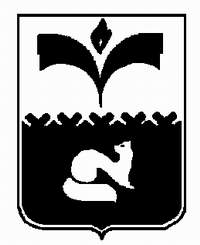 ДУМА ГОРОДА ПОКАЧИХанты-Мансийский автономный округ - ЮграРЕШЕНИЕот  03.12.2012                                                                    №  122О реализации на территории муниципального образования город Покачи Федерального законаот 23.11.2009 № 261-ФЗ «Об энергосбережении и о повышении энергетической эффективности и о внесении изменений в отдельные законодательные акты Российской Федерации»Рассмотрев проект решения «О реализации на территории муниципального образования город Покачи Федерального закона от 23.11.2009 № 261-ФЗ «Об энергосбережении и о повышении энергетической эффективности и о внесении изменений в отдельные законодательные акты Российской Федерации», руководствуясь пунктом 8.2. Положения «О порядке контроля за исполнением органами местного самоуправления и должностными лицами органов местного самоуправления полномочий по решению вопросов местного значения», утвержденного решением Думы города от 19.10.2009 года № 112, Дума городаРЕШИЛА:1. Запросить у администрации города сведения о правовых актах, которыми утверждены программы в области энергосбережения и повышения энергетической эффективности муниципальных предприятий и учреждений, а также предприятий с долей участия города Покачи более 50 процентов. 2. Сведения, указанные в части 1 настоящего решения, предоставить в Думу города до 15.12.2012 года.3. Включить в план работы Думы города на 2013 год контрольные мероприятия о реализации программ, указанных в части 1 настоящего решения.4. Контроль за исполнением решения возложить на постоянную комиссию Думы города по природопользованию, экологии и безопасности (председатель Медведев Ю.И.)Председатель Думы города                                       Н.В. Борисова 							